浸信會呂明才中學HyRead App 學生登入簡易版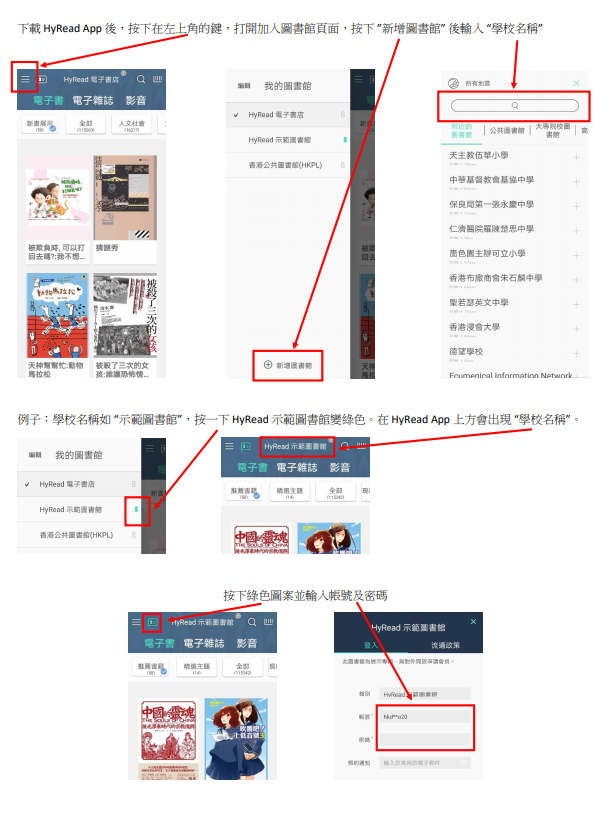 